接收安置逐月领取退役金的退役军人事项办理服务指南一、实施机关博湖县退役军人事务局二、实施依据【法规】《退役军人保障法》（2020年11月11日第十三届全国人民代表大会常务委员会第二十三次会议通过）  第二十一条：对退役的军官，国家采取退休、转业、逐月领取退役金、复员等方式妥善安置。  第二十二条：对退役的军士，国家采取逐月领取退役金、自主就业、安排工作、退休、供养等方式妥善安置。  第二十四条：退休、转业、逐月领取退役金、复员、自主就业、安排工作、供养等安置方式的适用条件，按照相关法律法规执行。三、受理条件【法规】《退役军人保障法》（2020年11月11日第十三届全国人民代表大会常务委员会第二十三次会议通过）第二十一条：对退役的军官，国家采取退休、转业、逐月领取退役金、复员等方式妥善安置。第二十二条：对退役的军士，国家采取逐月领取退役金、自主就业、安排工作、退休、供养等方式妥善安置。第二十四条：退休、转业、逐月领取退役金、复员、自主就业、安排工作、供养等安置方式的适用条件，按照相关法律法规执行。四、办理材料    1."个人档案"2.户口簿3.结婚证4.银行卡五、办理流程图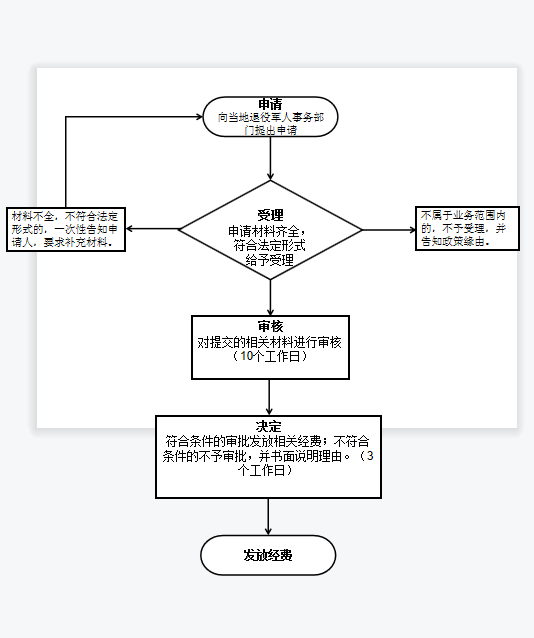 六、办理时限    证件材料齐全6个月内补助资金付款到账七、收费标准    不收费八、办理地址：博湖县综合中心一楼左边退役军人事务局综合业务科办公室    联系电话：0996-6929513九、办理时间：星期一至星期五（法定节假日除外）    上午10：00-13：30  下午：16：00-19：30十、常见问题：无